МИНИСТЕРСТВО ОБРАЗОВАНИЯ И НАУКИ ХАБАРОВСКОГО КРАЯКРАЕВОЕ ГОСУДАРСТВЕННОЕ БЮДЖЕТНОЕ ПРОФЕССИОНАЛЬНОЕ ОБРАЗОВАТЕЛЬНОЕ УЧРЕЖДЕНИЕ«Чегдомынский горно-технологический техникум»УЧЕБНЫЙ ПЛАН по специальности18.02.12. Технология аналитического контроля химических соединений Квалификация: техникВид подготовки: базоваяФорма обучения: очнаяНормативный срок обучения: 3 года 10 месяцевп. Чегдомын, 2018г.Сводные данные по бюджету времени (в неделях) для очной формы обученияПлан учебного процесса 18.02.12 Технология аналитического контроля химических соединений1. Пояснительная записка 1.1. Нормативная база реализации основной образовательной программы среднего профессионального образования - программы подготовки специалистов среднего звена (ППССЗ) Настоящий Учебный план разработан в соответствии со следующими нормативными документами:- Федеральным государственным образовательным стандартом среднего профессионального образования по специальности 18.02.12 Технология аналитического контроля химических соединений, утвержденным приказом Министерства образования и науки Российской Федерации от 09.12.2016 № 1554 "Об утверждении федерального государственного образовательного стандарта среднего профессионального образования по специальности 18.02.12 Технология аналитического контроля химических соединений " (Зарегистрировано в Минюсте России 22.12.2016 №44899).- Порядком организации и осуществления образовательной деятельности по образовательным программам среднего профессионального образования, утвержденным приказом Министерства образования и науки Российской Федерации от 14 июня 2013г. №464 (зарегистрирован в Минюсте РФ 30 июля 2013г. №29200); - Положением о практике обучающихся, осваивающих основные профессиональные образовательные программы среднего профессионального образования, утвержденным приказом Министерства образования и науки Российской Федерации от 18 апреля 2013г. №291 (зарегистрирован в Минюсте РФ 14 июня 2013г. №28785); -Порядком проведения государственной итоговой аттестации по образовательным программам среднего профессионального образования, утвержденным приказом Министерства образования и науки Российской Федерации от 16 августа 2013г. №968 (зарегистрирован в Минюсте РФ 1 ноября 2013 г. Регистрационный N 30306); -приказом Министерства образования и науки Российской Федерации от 17.05.2012 N 413 (ред. от 29.06.2017) "Об утверждении федерального государственного образовательного стандарта среднего общего образования"; -письмом Департамента государственной политики в Министерства образования и науки Российской Федерации от 17 марта 2015г. № 06-259 «О рекомендациях по организации получения среднего общего образования в пределах освоения образовательных программ среднего профессионального образования на базе основного общего образования с учётом требований федеральных государственных образовательных стандартов и получаемой профессии или специальности среднего профессионального образования».1.2. Организация учебного процесса и режим занятий:  дата начала занятий – 1 сентября; продолжительность учебной недели – шестидневная;  для всех видов аудиторных занятий академический час устанавливается продолжительностью 45 минут;  объем обязательных аудиторных занятий и практики не превышает 36 академических часов в неделю;  учебные занятия сгруппированы парами, продолжительность занятия 45 мин., перерыв между занятиями в паре 5 мин., перерыв между парами 20 мин., 30 мин., соответственно;  учебная практика проводится рассредоточено в учебно - производственных мастерских техникума, производственная практика организуется концентрированно на предприятиях поселка. Практика осуществляется в соответствии с Порядком организации и проведения практики студентов КГБПОУ «ЧГТТ». Практикоориентированность образовательной программы – 70%;  консультации проводятся в рамках часов, отведённых на промежуточную аттестацию и как вид учебного занятия во взаимодействии с преподавателем в учебных циклах. Формы проведения консультаций (групповые, индивидуальные, письменные, устные) по дисциплинам, междисциплинарным курсам, профессиональным модулям определяются преподавателями. Проводятся групповые консультации в части подготовки к проведению экзаменов, выполнению и защите выпускной квалификационной работы;  воинские сборы (медицинская подготовка для девушек) проводятся в 4 семестре в рамках дисциплины Безопасность жизнедеятельности;  продолжительность каникул, предоставляемых обучающимся в процессе освоения ими программы подготовки специалистов среднего звена составляет на первом и втором курсе – 11 недель, в том числе 2 недели в зимний период, на третьем курсе - 10 недель, в том числе 2 недели в зимний период, на 4 курсе - 2 недели в зимний период;  оценка качества освоения ППССЗ включает текущий контроль успеваемости, промежуточную и государственную итоговую аттестацию обучающихся. Текущий контроль успеваемости и промежуточная аттестация определяют соответствие персональных достижений обучающихся поэтапным требованиям ППССЗ. К государственной итоговой аттестации допускаются обучающиеся, не имеющие академической задолженности и в полном объеме выполнившие учебный план ППССЗ. Государственная итоговая аттестация выпускников не может быть заменена оценкой уровня их подготовки на основе текущего контроля успеваемости и результатов промежуточной аттестации. 1.3. Общеобразовательный цикл Общеобразовательный учебный цикл программы подготовки специалистов среднего звена сформирован в соответствии с письмом Департамента государственной политики в Министерства образования и науки Российской Федерации от 17 марта 2015г. № 06-259 «О рекомендациях по организации получения среднего общего образования в пределах освоения образовательных программ среднего профессионального образования на базе основного общего образования с учѐтом требований федеральных государственных образовательных стандартов и получаемой профессии или специальности среднего профессионального образования» и уточнениями указанных Рекомендаций, одобренных Научно-методическим советом Центра профессионального образования и систем квалификаций ФГАУ «ФИРО», протокол № 3 от 25 мая 2017 г. Общеобразовательный цикл составляет 1476 часов, в том числе 72 часа – промежуточная аттестация, 1404 часа – дисциплины цикла. 1404 часа распределено следующим образом: 1389 часов – общеобразовательные учебные дисциплины (общие и по выбору из обязательных предметных областей) в соответствии с профилем профессионального образования (технический); 15 часов – распределено на дополнительную учебную дисциплину. Профильными общеобразовательными учебными дисциплинами являются: ОДП.14 Информатика; ОДП.13 Химия; ОДП.15 Физика. Промежуточная аттестация по профильным дисциплинам проводится в форме экзамена (Химия; Информатика).1.4. Формирование вариативной части ППССЗ Время, отведенное на вариативную часть, использовано: на введение дисциплин и увеличение объема дисциплин цикла ОП.00,  на углубленное изучение профессиональных модулей Установленные объемы часов обязательных учебных часов отражены в таблице1.5. Порядок аттестации обучающихсяТекущий контроль успеваемости осуществляется в течение семестра и по его итогам в соответствии с рабочими программами дисциплин, в рамках Положения о текущем контроле успеваемости и промежуточной аттестации КГБПОУ ЧГТТ;  промежуточная аттестация по дисциплинам, междисциплинарным курсам, профессиональным модулям проходит в форме итоговой контрольной работы, зачета, дифференцированного зачета, экзамена, экзамена квалификационного. Итоговые контрольные работы, зачеты и дифференцированные зачеты проводятся за счет времени, отводимого на освоение учебных дисциплин. Экзамены проводятся рассредоточено после освоения дисциплины, междисциплинарного курса. Экзамены квалификационные проводятся после освоения всех составляющих профессионального модуля. Аттестация по итогам производственной практики проводится с учетом (на основании) результатов, подтвержденных документами соответствующих организаций. Порядок промежуточной аттестации определяется Положением о текущем контроле успеваемости и промежуточной аттестации КГБПОУ ЧГТТ.Государственная итоговая аттестация включает подготовку и защиту выпускной квалификационной работы и государственный экзамен (демонстрационный). Государственная итоговая аттестация проводится в соответствии с Порядком проведения государственной итоговой аттестации по образовательным программам среднего профессионального образования КГБПОУ ЧГТТ. 3. Перечень кабинетов, лабораторий, мастерских и других помещений для подготовки по специальности 18.02.12 Технология аналитического контроля химических соединенийСпециальные помещения должны представлять собой учебные аудитории для проведения занятий всех видов, предусмотренных образовательной программой, в том числе групповых и индивидуальных консультаций, текущего контроля и промежуточной аттестации, а также помещения для самостоятельной работы, мастерские и лаборатории, оснащенные оборудованием, техническими средствами обучения и материалами, учитывающими требования международных стандартов.Кабинеты:общеобразовательных дисциплин;гуманитарных и социально-экономических дисциплин;технологии горных работ;экологических  основ природопользования и химии;охраны труда.Лаборатории: информатики, информационно-коммуникативных технологий и физики;метрологии, стандартизации и сертификации;аналитической химии;технического анализа и контроля АО «Ургалуголь».Физкультурно-оздоровительный комплекс со спортивной инфраструктурой, обеспечивающей проведение всех видов практических занятий, предусмотренных учебным планом.Спортивный комплекс:спортивный зал;Залы:библиотека, читальный зал с выходом в сеть Интернет; конференцзал.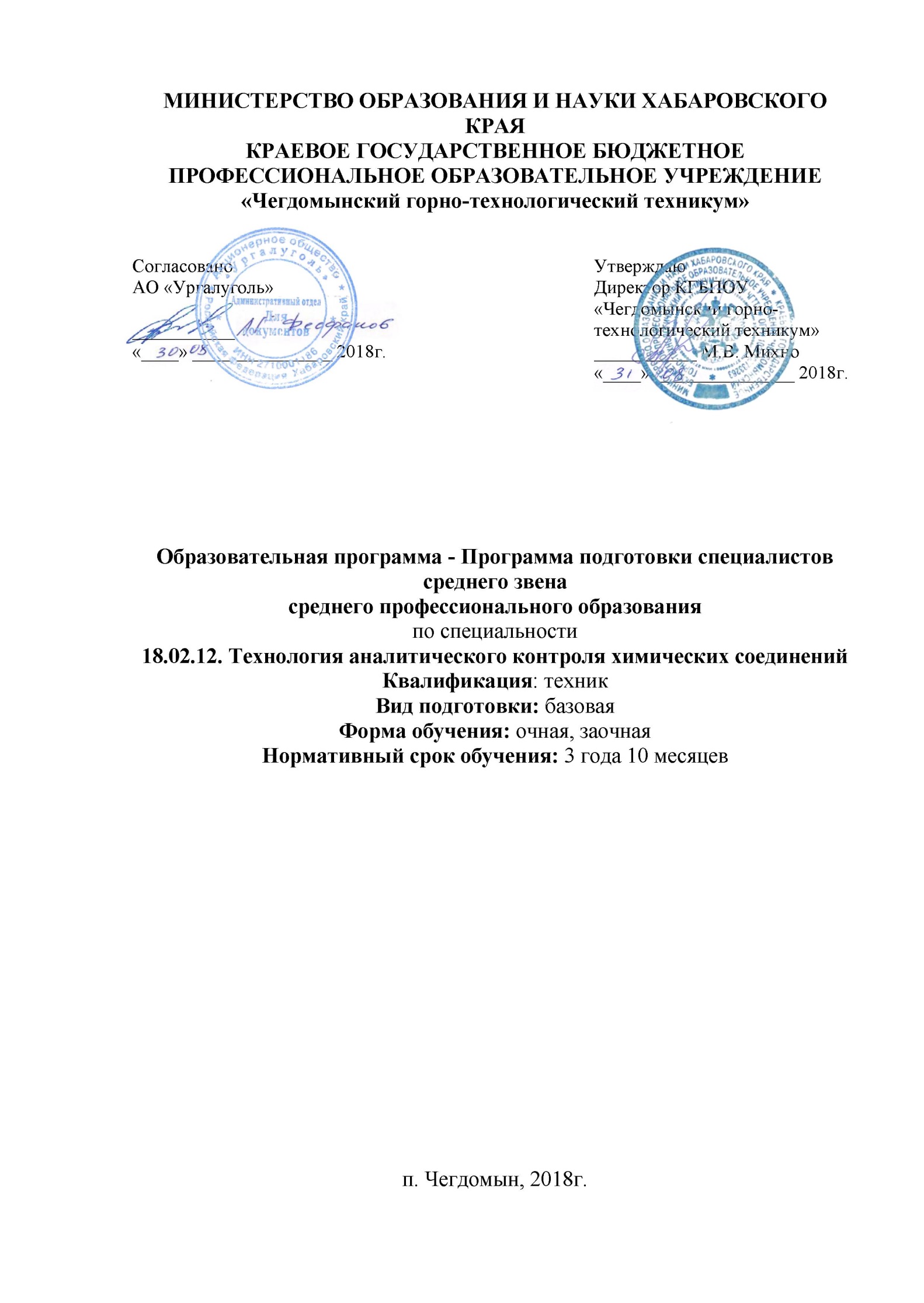 Обучение поПроизводственная практикаПроизводственная практикагосударственнаяВсегодисциплинам иУчебнаяПромежуточнаягосударственнаяВсегоКурсыдисциплинам иУчебнаяпо профилюпреддипломнаяПромежуточнаяитоговаяКаникулы(поКурсымеждисциплинарнымпрактикапо профилюпреддипломнаяаттестацияитоговаяКаникулы(покурсамспециальностиаттестациякурсам)курсам123456789I курс3921152II курс35421152III курс322621052IV курс1938416243Всего12591447634199ИндексНаименование циклов, дисциплин,профессиональных модулей, МДК,практикФормы промежуточной аттестацииОбъем обязательной нагрузкиУчебная нагрузка обучающихся (час.)Учебная нагрузка обучающихся (час.)Учебная нагрузка обучающихся (час.)Учебная нагрузка обучающихся (час.)Учебная нагрузка обучающихся (час.)Учебная нагрузка обучающихся (час.)Учебная нагрузка обучающихся (час.)Учебная нагрузка обучающихся (час.)Распределение учебной нагрузки по курсам и семестрам (час, в семестр)Распределение учебной нагрузки по курсам и семестрам (час, в семестр)Распределение учебной нагрузки по курсам и семестрам (час, в семестр)Распределение учебной нагрузки по курсам и семестрам (час, в семестр)Распределение учебной нагрузки по курсам и семестрам (час, в семестр)Распределение учебной нагрузки по курсам и семестрам (час, в семестр)Распределение учебной нагрузки по курсам и семестрам (час, в семестр)Распределение учебной нагрузки по курсам и семестрам (час, в семестр)Распределение учебной нагрузки по курсам и семестрам (час, в семестр)ИндексНаименование циклов, дисциплин,профессиональных модулей, МДК,практикФормы промежуточной аттестацииОбъем обязательной нагрузкиУчебная нагрузка обучающихся (час.)Учебная нагрузка обучающихся (час.)Учебная нагрузка обучающихся (час.)Учебная нагрузка обучающихся (час.)Учебная нагрузка обучающихся (час.)Учебная нагрузка обучающихся (час.)Учебная нагрузка обучающихся (час.)Учебная нагрузка обучающихся (час.)1 курс1 курс2 курс2 курс3 курс3 курс3 курс4 курс4 курсИндексНаименование циклов, дисциплин,профессиональных модулей, МДК,практикФормы промежуточной аттестацииОбъем обязательной нагрузкисамостоятельная учебная работаВо взаимодействии с преподавателемВо взаимодействии с преподавателемВо взаимодействии с преподавателемВо взаимодействии с преподавателемВо взаимодействии с преподавателемВо взаимодействии с преподавателемВо взаимодействии с преподавателем1сем.17нед.2Сем.22нед.3 сем.16нед.4Сем.23 нед.4Сем.23 нед.5 сем.16 нед.6 сем.24нед.7Сем.16 нед.8 сем.14 нед.ИндексНаименование циклов, дисциплин,профессиональных модулей, МДК,практикФормы промежуточной аттестацииОбъем обязательной нагрузкисамостоятельная учебная работавсего учебных занятийВ т.ч.по учебным дисциплинам и МДКВ т.ч.по учебным дисциплинам и МДКВ т.ч.по учебным дисциплинам и МДКПо практикепроизводственной и учебнойПромежуточная аттестацияконсультации1сем.17нед.2Сем.22нед.3 сем.16нед.4Сем.23 нед.4Сем.23 нед.5 сем.16 нед.6 сем.24нед.7Сем.16 нед.8 сем.14 нед.ИндексНаименование циклов, дисциплин,профессиональных модулей, МДК,практикФормы промежуточной аттестацииОбъем обязательной нагрузкисамостоятельная учебная работавсего учебных занятийтеоретическое обучениелаб. и практ. занятийкурсовых работ(проектов)По практикепроизводственной и учебнойПромежуточная аттестацияконсультации1сем.17нед.2Сем.22нед.3 сем.16нед.4Сем.23 нед.4Сем.23 нед.5 сем.16 нед.6 сем.24нед.7Сем.16 нед.8 сем.14 нед.123456789101112131415161617181920О.00Общеобразовательный цикл1476014046177873442828ОДБ.00Базовые дисциплины1114010604635972632417643ОДБ.01Русский язык-/э*900782454883048ОДБ.02Литература-/э*12101173087243483ОДБ.03Иностранный язык-/э12901173087844869ОДБ.04Математика-/э1680156481108430126ОДБ.05История-/дз1190117467124770ОДБ.06Физическая культураз, дз11901171210524869ОДБ.07Основы безопасностижизнедеятельности-/дз72070591123238ОДБ.08Астрономия-/дз380362610236ОДБ.09Экологиядз36036261036ОДБ.10Обществознание (включая экономику и право) -/дз1100108545424068ОДБ.11Биология-/дз740727223636ОДБ.12Географиядз3803636236ОДП.00Профильные дисциплины3620344154190810159185ОДП.13Химия-/э12001085256844860ОДП.14Информатика-/дз1020100406024852ОДП.15Физика-/дз1250121477444873Резерв150151515ОГСЭ.00Общий гуманитарный и социально-48612460863861413014614650726212экономический циклОГСЭ.01Основы философии-/-/дз5024648248  ОГСЭ.02  История-/-/-/дз50246381024848  ОГСЭ. 03Иностранный язык в профессиональной деятельности-/-/-/-/-/-/-/дз17841681726205656303234ОГСЭ.04Физическая культура-/-/з,з,з,з,з,дз1744168172230424220402812ОГСЭ.05Психология общения-/-/дз3403232232ЕН.00Математический и общийестественнонаучный учебный цикл2326198108941612116565632ЕН.01Математика-/-/э6825426288456ЕН.02Экологические основы природопользования-/-/-/-/-/-/дз34032248232ЕН.03Общая и неорганическая химия-/-/-/э1304112585886605656П.00Профессиональный учебный цикл255848237218208446474330482482382648346232ОП.00Общепрофессиональные дисциплины7921870470832632381301981981181607640ОП.01Информационные технологии в профессиональной деятельности-/-/-/-/-/дз522461830448ОП.02Органическая химия-/-/-/-/э1324116507084707050ОП.03Аналитическая химия-/-/-/-/э1404124468284606068ОП.04Физическая и коллоидная химия-/-/-/э802664028846868ОП.05Основы экономики-/-/-/-/-/дз62254261020656ОП.06Электротехника и электроника-/-/дз420402020240ОП.07Метрология, стандартизация и сертификация-/-/-/-/-/-/-/дз420403010240ОП.08Охрана труда-/-/-/-/-/дз682544888456ОП.09Безопасность жизнедеятельности-/-/дз722662048468Вариативная часть102985620ОП.10Введение в профессию-/-/з22022220П.11Адаптация выпускника на рынке труда-/-/-/-/-/-/дз42040346240ОП.12Основы финансовой грамотности-/-/-/-/-/-/дз380362214236ПМ.00Профессиональные модули176630166811125183236200284284264488270192ПМ. 01Определение оптимальных средств и методов анализа природных и промышленных материалов-/-/-/-/э6881265830034030810200284284186МДК.01.01Основы аналитической химии и физико-химических методов анализа-/-/-/-/дз3846364200140308620010010070МДК.01.02 по запросу работодателей-/-/-/-/дз30462941002004184184116УП. 01Учебная практика18018014414436ПП. 01Производственная практика108108108ПМ. 02Проведение качественных и количественных анализов природных и промышленных материалов с применением химических и физико-химических методов анализа-/-/-/-/-/-/-/э612125824827630810132270192МДК.02.01Основы качественного и количественного анализа природных и промышленных материалов-/-/-/-/-/-/-/дз308628818876308694100100МДК.02.02По запросу работодателей-/-/-/-/-/-/-/дз304629429443817092УП. 02Учебная практика-/-/-/-/-/-/дз108108108ПП. 02Производственная практика288288288ПМ. 03Организация лабораторно- производственной деятельности-/-/-/-/-/э34463202725281078248МДК.03.01Организация лабораторно- производственной деятельности-/-/-/-/-/дз2184200152528678126МДК. 03.02По запросу работодателей-/-/-/-/-/дз12621201204122ПП. 03Производственная практика108108108ПМ. 04Выполнение работ по одной или нескольким профессиям рабочих, должностям служащих-/-/-/-/-/э122108585086108МДК.04.01Теоретическая подготовка по профессии рабочего лаборант химического анализа-/-/-/-/-/дз1220108585086108УП. 04Учебная  практика-/-/-/-/-/дз363636ПДП.00Практика (преддипломная )144144ГИАГосударственная итоговая аттестация216Всего47526644342631211180828114138576828576684684432720440244Государственная итоговая аттестация -6 недельГосударственная итоговая аттестация -6 недельГосударственная итоговая аттестация -6 недельГосударственная итоговая аттестация -6 недельГосударственная итоговая аттестация -6 недельВсегоДисциплин и МДКДисциплин и МДКДисциплин и МДКДисциплин и МДКДисциплин и МДКДисциплин и МДК151310997974Государственная итоговая аттестация -6 недельГосударственная итоговая аттестация -6 недельГосударственная итоговая аттестация -6 недельГосударственная итоговая аттестация -6 недельГосударственная итоговая аттестация -6 недельВсегоУчебной практикиУчебной практикиУчебной практикиУчебной практикиУчебной практикиУчебной практики1441443636108Государственная итоговая аттестация -6 недельГосударственная итоговая аттестация -6 недельГосударственная итоговая аттестация -6 недельГосударственная итоговая аттестация -6 недельГосударственная итоговая аттестация -6 недельВсегоПроизводственнойПроизводственнойПроизводственнойПроизводственнойПроизводственнойПроизводственной108108288Государственная итоговая аттестация -6 недельГосударственная итоговая аттестация -6 недельГосударственная итоговая аттестация -6 недельГосударственная итоговая аттестация -6 недельГосударственная итоговая аттестация -6 недельВсегоПреддипломнаяПреддипломнаяПреддипломнаяПреддипломнаяПреддипломнаяПреддипломная144Государственная итоговая аттестация -6 недельГосударственная итоговая аттестация -6 недельГосударственная итоговая аттестация -6 недельГосударственная итоговая аттестация -6 недельГосударственная итоговая аттестация -6 недельВсегоЭкзаменовЭкзаменовЭкзаменовЭкзаменовЭкзаменовЭкзаменов4122331Государственная итоговая аттестация -6 недельГосударственная итоговая аттестация -6 недельГосударственная итоговая аттестация -6 недельГосударственная итоговая аттестация -6 недельГосударственная итоговая аттестация -6 недельВсегоДифференцированных зачетовДифференцированных зачетовДифференцированных зачетовДифференцированных зачетовДифференцированных зачетовДифференцированных зачетов275223655Наименование цикла дисциплинСтандартУчебный планРаспределение часов вариативной части по цикламОбщий гуманитарный и социально-экономический цикл4684724 часаМатематический и общий естественнонаучный цикл14420460 часовОбщепрофессиональные дисциплины612722110 (в том числе на введение новых дисциплин)Профессиональные модули17282526798(в том числе на введение новых модулей)